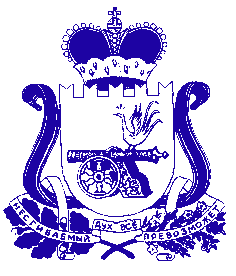 АДМИНИСТРАЦИЯ ПЕЧЕРСКОГО СЕЛЬСКОГО ПОСЕЛЕНИЯСМОЛЕНСКОГО РАЙОНА СМОЛЕНСКОЙ ОБЛАСТИП О С Т А Н О В Л Е Н И Еот  «26»  февраля  2018 года                                                                         №  17О внесении изменений в ПостановлениеАдминистрации Печерского сельского поселения Смоленского района Смоленской областиОт 16.10.2014г № 198 об    утверждении    Административного регламента    «Присвоение, изменение, упразднение наименований уличной сети и   адресов   объектам   недвижимости на территории    Печерского сельскогопоселения Смоленского районаСмоленской области»     В соответствии с Постановлением Правительства РФ от 19 ноября 2014г № 1221 «Об утверждении правил присвоения, изменения и аннулирования адресов», Уставом Печерского сельского поселения Смоленского района Смоленской области,  в целях приведения муниципальных нормативных правовых актов в соответствие с законодательством АДМИНИСТРАЦИЯ   ПЕЧЕРСКОГО   СЕЛЬСКОГО         ПОСЕЛЕНИЯ СМОЛЕНСКОГО РАЙОНА СМОЛЕНСКОЙ ОБЛАСТИ  ПОСТАНОВЛЯЕТ:1. Внести в Постановление Администрации Печерского сельского поселения Смоленского района Смоленской области от 16.10.2014г № 1968 «Об    утверждении    Административного регламента    «Присвоение, изменение, упразднение наименований уличной сети  и   адресов   объекта недвижимости  на территории    Печерского сельского поселения Смоленского района Смоленской области» следующие изменения:п.2.5 ч.2 изложить в новой редакции: «Предоставление муниципальной услуги и внесения сведений о присвоении, внесении изменений или аннулировании адресов, в федеральную информационную адресную систему (ФИАС) осуществляется в срок, не превышающий 12  дней с даты регистрации заявления (приложение № 2) и полного пакета документов».2. Настоящее Постановление подлежит обнародованию путем размещения на официальном сайте  администрации Печерского сельского поселения Смоленского района Смоленской области   pechersk.smol-ray.ru  в сети Интернет.  3. Контроль за исполнением настоящего Постановления  оставляю за собой.Глава муниципального образованияПечерского сельского поселенияСмоленского района Смоленской области                                  Ю.Н. Янченко